111/2024 (III.27.) határozat melléklete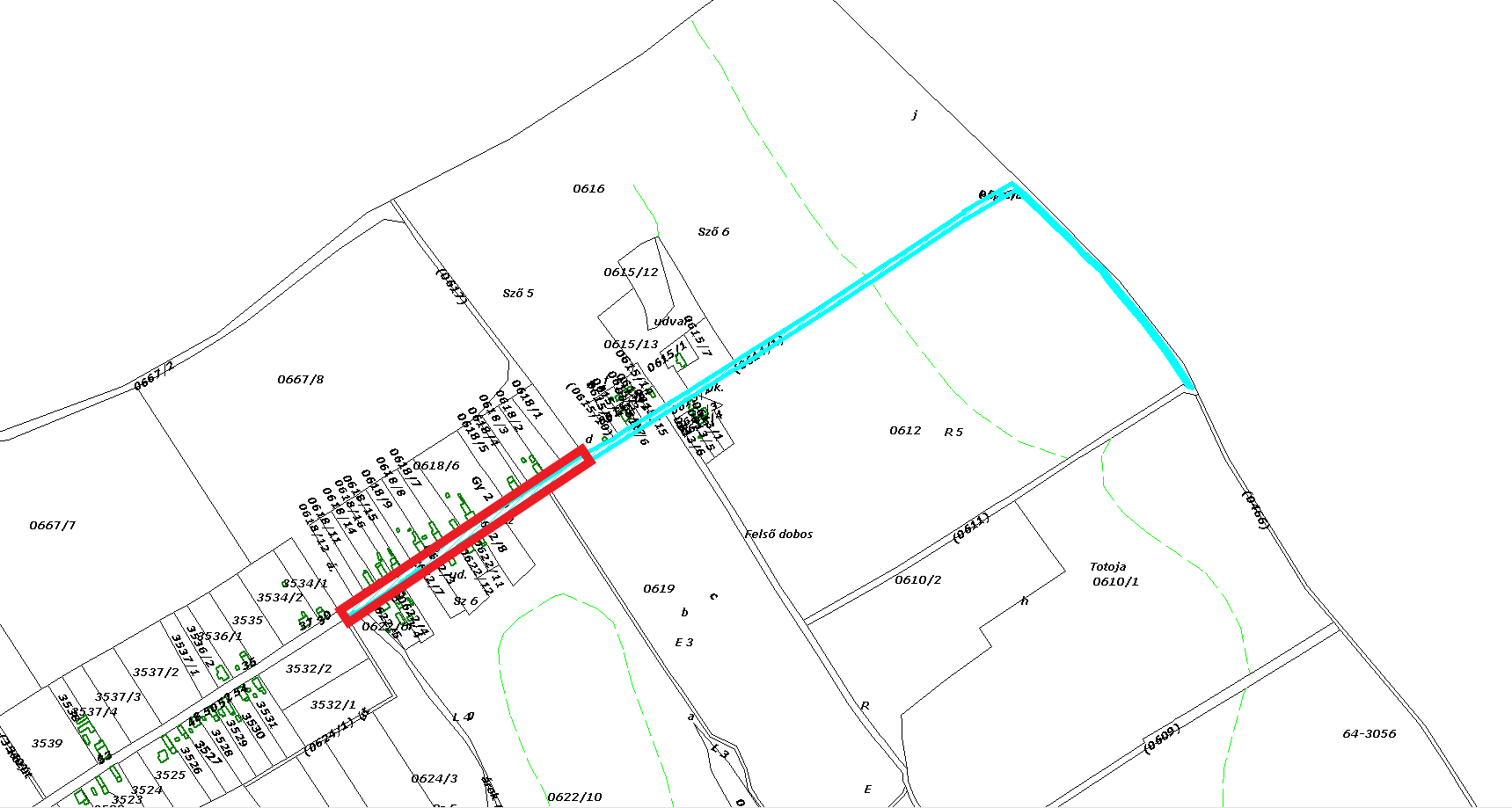 